Directions to Animals in War MemorialLeave Marble Arch tube station by the  exitApproximately 300 yards on left is  – the Memorial is oppositeReceptionPlease join us after the service for refreshments Upstairs at the Portman Marylebone51 Upper Berkeley Street, London W1H 7QW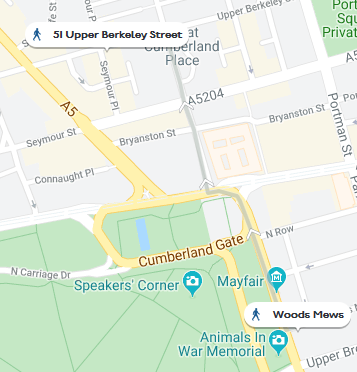 The reception venue is approximately 10 minutes’ walk from the Memorial.From the Memorial : Walk back up to Marble Arch – Oxford St will be on your rightCross over and walk along Great Cumberland Place for 250m, crossing over Bryanston Street and Seymour StreetTurn left onto Upper Berkeley StreetVenue is approximately 100m on the left,on the corner of Upper Berkeley Street and Seymour PlaceNB: only assistance dogs allowed in this venue 